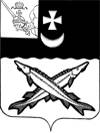 АДМИНИСТРАЦИЯ  БЕЛОЗЕРСКОГО  МУНИЦИПАЛЬНОГО   ОКРУГА ВОЛОГОДСКОЙ ОБЛАСТИП О С Т А Н О В Л Е Н И ЕОт  19.05.2023  № 628О создании нештатных аварийно-спасательных формирований на территории Белозерского муниципального округа         В соответствии с Федеральными законами от 12.02.998 № 28-ФЗ «О гражданской обороне», от 21.12.1994 № 68-ФЗ «О защите населения и территорий от чрезвычайных ситуаций природного и техногенного характера», приказом МЧС России от 23.12.2005 № 999 «Об утверждении Порядка создания нештатных аварийно-спасательных формирований», в целях проведения аварийно - спасательных и других неотложных работ в очагах поражения и зонах чрезвычайных ситуацийПОСТАНОВЛЯЮ:        1. Утвердить прилагаемое положение о нештатных аварийно-спасательных формированиях на территории Белозерского муниципального округа.2. Утвердить прилагаемый перечень организаций, создающих нештатные аварийно-спасательные формирования.3. Утвердить прилагаемый перечень нештатных спасательных формирований в организациях, их создающих.4. Начальнику отдела мобилизационной работы, территориальной и гражданской обороны, чрезвычайных ситуаций довести постановление до руководителей организаций, создающих аварийно-спасательные формирования.5. Постановление разместить на официальном сайте администрации Белозерского муниципального округа в информационно- телекоммуникационной сети «Интернет».6. Контроль за исполнением данного постановления оставляю за собой.7. Постановление вступает в силу после его подписания.Глава округа                                                                                   Д.А. Соловьев                                                                                                                                 УТВЕРЖДЕНОпостановлением Администрации Белозерского муниципального округаот 19.05.2023 № 628ПОЛОЖЕНИЕо нештатных аварийно-спасательных формированиях на территории Белозерского муниципального округаОбщие положения.Настоящее Положение разработано в соответствии с Федеральными законами Российской Федерации «Об аварийно-спасательных службах и статусе спасателей» от 28.08.1995 №151-ФЗ, «Об общих принципах организации местного самоуправления в Российской Федерации» от 06.10.2003 №131-ФЗ, «О гражданской обороне» от 12.02.1998 №28-ФЗ, приказом МЧС РФ «Об утверждении порядка создания нештатных аварийно-спасательных формирований» от 23.12.2005 №999 (зарегистрирован в Минюсте 19.01.2006 года № 7383).Аварийно-спасательная служба – это совокупность органов управления, сил и средств, предназначенных для решения задач по предупреждению и ликвидации чрезвычайных ситуаций, функционально объединенная в единую систему, основу которой составляют аварийно-спасательные формирования.Аварийно-спасательное формирование – это самостоятельная или входящая в состав аварийно-спасательной службы структура, предназначенная для проведения аварийно – спасательных работ, основу которой составляют подразделения спасателей, оснащенные специальной техникой, оборудованием, снаряжением, инструментами и материалами.Аварийно-спасательные работы – это действия по спасению людей, материальных и культурных ценностей, защите природной среды в зоне чрезвычайных ситуаций и подавлению или доведению до минимально возможного уровня воздействия характерных для них опасных факторов. Аварийно-спасательные работы характеризуются наличием факторов, угрожающих жизни и здоровью проводящих эти работы людей и требуют специальной подготовки, экипировки и оснащения.Неотложные работы при ликвидации чрезвычайных ситуаций – это деятельность по всестороннему обеспечению аварийно-спасательных работ, оказанию помощи населению, пострадавшему в чрезвычайных ситуациях, медицинской и других видов помощи, созданию условий, минимально необходимых для сохранения жизни и здоровья людей, поддержания их работоспособности.Виды аварийно-спасательных работ.К аварийно-спасательным работам относятся поисково-спасательные, горноспасательные, газоспасательные, противофонтанные работы, а также аварийно-спасательные работы, связанные с тушением пожаров, работы по ликвидации медико-санитарных последствий чрезвычайных ситуаций и другие, перечень которых может быть дополнен решением Правительства Российской Федерации.Правовая база для создания аварийно-спасательных формирований.В соответствии с законодательством Российской Федерации аварийно-спасательные службы, аварийно-спасательные формирования могут создаваться на нештатной основе в органах местного самоуправления по решению органов местного самоуправления (Статья 16 Федерального закона от 06.10.2003 года №131-ФЗ)Нештатные аварийно-спасательные формирования создаются организациями из числа своих работников в обязательном порядке, если это предусмотрено законодательством Российской Федерации или по решению администрации организаций в порядке, предусмотренном законодательством Российской Федерации (статья 9 Федерального закона «О гражданской обороне» от 12.02.2006 года №28-ФЗ, Федеральный закон «Об аварийно-спасательных службах и статусе спасателей» от 22.08.1995 года №151-ФЗ, Федеральный закон «О промышленной безопасности» от 21.07.1997 года №116-ФЗ).Задачи аварийно-спасательных служб.Основными задачами аварийно-спасательных служб, аварийно-спасательных формирований, которые в обязательном порядке возлагаются на них, являются:— поддержание органов управления, сил и средств аварийно-спасательных служб, аварийно-спасательных формирований в постоянной готовности к выдвижению в зоны чрезвычайных ситуаций и проведению работ по ликвидации чрезвычайных ситуаций;— ликвидация чрезвычайных ситуаций на обслуживаемых объектах или территориях.4.2. Кроме того, в соответствии с законодательством Российской Федерации на аварийно-спасательные службы и аварийно-спасательные формирования могут возлагаться задачи по:— участию в разработке планов предупреждения и ликвидации чрезвычайных ситуаций, планов взаимодействия при ликвидации чрезвычайных ситуаций;— участию в подготовке решений по созданию, размещению, определению номенклатурного состава и объемов резервов материальных ресурсов для ликвидации чрезвычайных ситуаций;— пропаганде знаний в области защиты населения территорий от чрезвычайных ситуаций, участию в подготовке населения и работников организаций к действиям по предназначению в условиях чрезвычайных ситуаций;— участию в разработке нормативных документов по вопросам организации и проведения аварийно-спасательных и других неотложных работ.5. Руководство аварийно-спасательными службами и аварийно-спасательными формированиями.Руководство аварийно-спасательными службами и входящими в их состав аварийно-спасательными формированиями осуществляют начальники служб, назначаемые и освобождаемые от исполнения обязанностей руководителями.Порядок создания нештатных аварийно-спасательных формирований.Нештатные аварийно-спасательные формирования создаются организациями, имеющими потенциально опасные производственные объекты и эксплуатирующие их, а также имеющими важное оборонное и экономическое значение или представляющими высокую степень опасности возникновения чрезвычайных ситуаций в военное и мирное время, и другими организациями из числа своих работников. Органы исполнительной власти субъектов Российской Федерации и органы местного самоуправления могут создавать, содержать и организовывать деятельность нештатных аварийно-спасательных формирований для решения задач на своих территориях.Основными задачами нештатных аварийно-спасательных формирований являются:— проведение аварийно-спасательных работ и первоочередное жизнеобеспечение населения, пострадавшего при ведении военных действий или вследствие этих действий;— участие в ликвидации чрезвычайных ситуаций природного и техногенного характера, а также в борьбе с пожарами;— обнаружение и обозначение районов, подвергшихся радиоактивному, химическому, биологическому (бактериологическому) и иному заражению (загрязнению);— санитарная обработка населения, специальная обработка техники, зданий и обеззараживание территорий;— участие в восстановлении функционирования объектов жизнеобеспечения населения;— обеспечение мероприятий гражданской обороны по вопросам восстановления и поддержания порядка, связи и оповещения, защиты животных и растений, медицинского, автотранспортного обеспечения.Органы исполнительной власти субъектов Российской Федерации и органы местного самоуправления, исходя из статьи 8 Федерального закона от 12 февраля 1998 года №28-ФЗ «О гражданской обороне», на соответствующих территориях вправе:— определять организации, находящиеся в сфере их ведения, которые создают нештатные аварийно-спасательные формирования;— организовывать создание, подготовку и оснащение нештатных аварийно-спасательных формирований;— вести реестры организаций, создающих нештатные аварийно-спасательные формирования, и осуществляют их учет;— организовывать планирование применения нештатных аварийно-спасательных формирований;— осуществлять контроль за созданием, подготовкой, оснащением и применением аварийно-спасательных формирований по предназначению.Обеспечение нештатных аварийно-спасательных формирований специальными техникой, оборудованием, снаряжением, инструментами и материалами, осуществляется за счет техники и имущества, имеющихся в организациях для обеспечения производственной деятельности.Финансирование мероприятий по созданию, подготовке, оснащению и применению нештатных аварийно-спасательных формирований осуществляется за счет финансовых средств организаций, создающих нештатные аварийно-спасательные формирования, с учетом положений статьи 9 Федерального закона от 12.02.1998 года №28-ФЗ «О гражданской обороне».УТВЕРЖДЕНпостановлением Администрации Белозерского муниципального округаот  19.05.2023  № 628Перечень организаций, создающих нештатные аварийно- спасательные формированияБУЗ ВО «Белозерская ЦРБ»УТВЕРЖДЕНпостановлением Администрации Белозерского муниципального округаот  19.05.2023  № 628Перечень нештатных аварийно-спасательных формирований в организациях, их создающихНаименование НАСФНаименование организацииКоличество НАСФАварийно-спасательная группа, оказание первой врачебной помощиБУЗ ВО «Белозерская ЦРБ»1